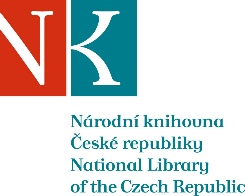 Zpráva ze zahraniční služební cestyJméno a příjmení účastníka cestyVladana PillerováPracoviště – dle organizační strukturyKnihovnický institut KIPracoviště – zařazeníStudijní a informační oddělení – vedoucí odděleníDůvod cestySetkání účastníků projektu NEWCOMERMísto – městoBruselMísto – zeměBelgieDatum (od-do)18.-20. 10. 2021Podrobný časový harmonogram18.10. 20:00 přílet19.10.  13:00-18:00 - projektové setkání s dalšími partnery projektu20.10. odletSpolucestující z NKLenka PruckováFinanční zajištěníProjekt Erasmus+Cíle cestyÚčast na mezinárodním setkání za účasti dalších partnerů projektu. Národní knihovna je jedním z partnerů projektu.Plnění cílů cesty (konkrétně)Společná diskuze nad dalším směřováním a aktivitami projektu. Organizace dalšího projektového setkání.Program a další podrobnější informace19.10. se uskutečnilo jednání v rámci projektu v bruselské městské knihovně Muntpunt. Organizátorem jednání byla organizace Public Libraries 2030, která sídlí v Bruselu a je partnerem projektu. Probíhala především společná diskuze nad dalším programem projektu.Přivezené materiályDatum předložení zprávy17.12.2021Podpis předkladatele zprávyPodpis nadřízenéhoVloženo na IntranetPřijato v mezinárodním oddělení